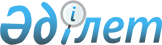 О внесении изменений в приказ Министра охраны окружающей среды Республики Казахстан от 11 октября 2012 года № 304-Ө "Об утверждении Перечня должностей должностных лиц, имеющих право на ношение форменной одежды (без погон), Правил ношения форменной одежды (без погон) должностными лицами, осуществляющими государственный экологический контроль, и Образцов форменной одежды (без погон) и внесении изменений в приказ Министра охраны окружающей среды Республики Казахстан от 24 февраля 2012 года № 41-Ө "Об утверждении Правил отнесения категорий государственных служащих подразделений государственного экологического контроля уполномоченного органа в области охраны окружающей среды к должностным лицам, осуществляющим государственный экологический контроль"
					
			Утративший силу
			
			
		
					Приказ Министра энергетики Республики Казахстан от 17 марта 2017 года № 97. Зарегистрирован в Министерстве юстиции Республики Казахстан 20 апреля 2017 года № 15023. Утратил силу приказом Министра экологии, геологии и природных ресурсов Республики Казахстан от 26 декабря 2022 года № 775.
      Сноска. Утратил силу приказом Министра экологии, геологии и природных ресурсов РК от 26.12.2022 № 775 (вводится в действие по истечении десяти календарных дней после дня его первого официального опубликования).
      ПРИКАЗЫВАЮ:
      1. Внести в приказ Министра охраны окружающей средыРеспублики Казахстан "О внесении изменения в приказ Министра охраны окружающей среды Республики Казахстан от 11 октября 2012 года № 304-Ө "Об утверждении Перечня должностей должностных лиц, имеющих право на ношение форменной одежды (без погон), Правил ношения форменной одежды (без погон) дожностными лицами, осуществляющими государственный экологический контроль, и Образцов форменной одежды (без погон) и внесении изменений в приказ Министра охраны окружающей среды Республики Казахстан от 24 февраля 2012 года № 41-Ө "Об утверждении Правил отнесения категорий государственных служащих подразделений государственного экологического контроля уполномоченного органа в области охраны окружающей среды к должностным лицам, осуществляющим государственный экологический контроль" (зарегистрированный в Реестре государственной регистрации нормативных правовых актов под № 8079, опубликованный в газете "Казахстанская правда" от 23 января 2013 года № 24-25 (27298-27299)) следующие изменения:
      в Перечне должностей должностных лиц, имеющих право на ношение форменной одежды (без погон), утвержденном указанным приказом:
      пункт 1 изложить в следующей редакции:
      "1. Главный государственный экологический инспектор Республики Казахстан, являющийся заместителем председателя Комитета экологического регулирования и контроля Министерства энергетики Республики Казахстан (далее – Комитет).";
      в Правилах ношения форменной одежды (без погон) должностными лицами, осуществляющими государственный экологический контроль, утвержденных указанным приказом:
      в наименование вносится изменение на казахском языке, текст на русском языке не меняется;
      в пункты 1, 2, 3, 4, 5, 6 вносятся изменения на казахском языке, текст на русском языке не меняется;
      текст в правом верхнем углу приложений 1, 2, 3, 4 изменяется на казахском языке, текст на русском языке не меняется;
      в наименования приложений 1, 2, 3 вносятся изменения на казахском языке, текст на русском языке не меняется;
      в приложении 4: 
      в пункт 15 вносится изменение на казахском языке, текст на русском языке не меняется;
      пункт 17 изложить в следующей редакции:
      "17. На левой и правой внутренних сторонах удостоверения выше защитной полосы типографским шрифтом на расстоянии 7 мм от верхнего края на границах тангирных сеток находится защитная полоска (микрошрифт) с надписью: "Қазақстан Республикасы Энергетика министрлігінің Экологиялық реттеу және бақылау комитеті".";
      в Образце форменной одежды (без погон) должностных лиц,осуществляющих государственный экологический контроль, утвержденных указанным приказом:
      в наименование вносится изменение на казахском языке, текст на русском языке не меняется;
      в наименования образцов вносятся изменения на казахском языке, текст на русском языке не меняется.
      2. Комитету экологического регулирования и контроля Министерства энергетики Республики Казахстан в установленном законодательством Республики Казахстан порядке обеспечить:
      1) государственную регистрацию настоящего приказа в Министерстве юстиции Республики Казахстан;
      2) в течение десяти календарных дней со дня государственной регистрации настоящего приказа направление его копии в печатном и электронном виде на казахском и русском языках в Республиканское государственное предприятие на праве хозяйственного ведения "Республиканский центр правовой информации" для официального опубликования и включения в Эталонный контрольный банк нормативных правовых актов Республики Казахстан;
      3) в течение десяти календарных дней после государственной регистрации настоящего приказа направление его копии на официальное опубликование в периодические печатные издания;
      4) размещение настоящего приказа на интернет - ресурсе Министерства энергетики Республики Казахстан;
      5) в течение десяти рабочих дней после государственной регистрации настоящего приказа в Министерстве юстиции Республики Казахстан представление в Департамент юридической службы Министерства энергетики Республики Казахстан сведений об исполнении мероприятий, предусмотренных подпунктами 2), 3) и 4) настоящего пункта.
      3. Контроль за исполнением настоящего приказа возложить на курирующего вице - министра энергетики Республики Казахстан.
      4. Настоящий приказ вводится в действие по истечении десяти календарных дней после дня его первого официального опубликования.
					© 2012. РГП на ПХВ «Институт законодательства и правовой информации Республики Казахстан» Министерства юстиции Республики Казахстан
				
      Министр энергетикиРеспублики Казахстан

К. Бозумбаев
